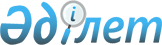 2022-2024 жылдарға арналған Ғабит Мүсірепов атындағы ауданы Андреев ауылдық округінің бюджетін бекіту туралыСолтүстік Қазақстан облысы Ғабит Мүсірепов атындағы ауданы мәслихатының 2021 жылғы 30 желтоқсандағы № 14-1 шешімі.
      Ескерту. 01.01.2022 бастап қолданысқа еңгізіледі - осы шешімнің 4-тармағымен.
      Қазақстан Республикасының Бюджет кодексінің 9-1, 75-баптарына, Қазақстан Республикасының "Қазақстан Республикасындағы жергілікті мемлекеттік басқару және өзін-өзі басқару туралы" Заңының 6-бабына сәйкес, Солтүстік Қазақстан облысы Ғабит Мүсірепов атындағы ауданының мәслихаты ШЕШТІ: 
      1. 2022-2024 жылдарға арналған Ғабит Мүсірепов атындағы ауданы Андреев ауылдық округінің бюджеті осы шешімге тиісінше 1, 2 және 3 қосымшаларға сәйкес, соның ішінде 2022 жылға келесі көлемдерде бекітілсін:
      1) кірістер – 55 962,6 мың теңге:
      салықтық түсімдер – 4 516 мың теңге;
      салықтық емес түсімдер – 0;
      негізгі капиталды сатудан түсетін түсімдер – 637 мың теңге;
      трансферттер түсімі – 50 809,6 мың теңге;
      2) шығындар – 57 438,1 мың теңге;
      3) таза бюджеттік кредиттеу – 0:
      бюджеттік кредиттер – 0;
      бюджеттік кредиттерді өтеу – 0;
      4) қаржы активтерімен операциялар бойынша сальдо – 0:
      қаржы активтерін сатып алу – 0;
      мемлекеттің қаржы активтерін сатудан түсетін түсімдер – 0;
      5) бюджет тапшылығы (профициті) – - 1 475,5 мың теңге;
      6) бюджет тапшылығын қаржыландыру (профицитін пайдалану) – 1 475,5 мың теңге:
      қарыздар түсімі – 0;
      қарыздарды өтеу – 0;
      бюджет қаражатының пайдаланылатын қалдықтары – 1 475,5 мың теңге.
      Ескерту. 1-тармақ жаңа редакцияда - Солтүстік Қазақстан облысы Ғабит Мүсірепов атындағы ауданы мәслихатының 29.04.2022 № 18-7 (01.01.2022 бастап қолданысқа енгізіледі) шешімімен; 31.10.2022 № 22-5 (01.01.2022 бастап қолданысқа енгізіледі) шешімдерімен.


      2. 2022 жылға арналған Андреев ауылдық округінің кірістері Қазақстан Республикасы Бюджет кодексінің 52-1-бабына сәйкес, мынадай салықтық түсімдер есебінен қалыптастырылатындығы белгіленсін:
      1) ауылдық округтің аумағындағы осы салықты салу объектілері бойынша жеке тұлғалардың мүлкіне салынатын салықтан;
      2) ауылдың аумағындағы жер учаскелері бойынша жеке және заңды
      тұлғалардан алынатын, елдi мекендер жерлерiне салынатын жер салығынан;
      3) көлік құралдары салығынан:
      тұрғылықты жері ауылдың аумағында орналасқан жеке тұлғалардан;
      өздерінің құрылтай құжаттарында көрсетілетін тұрған жері ауылдың аумағында орналасқан заңды тұлғалардан;
      4) табиғи және басқа да ресурстарды пайдаланғаны үшiн түсетiн түсiмдерден;
      5) аудандық маңызы бар қала, ауыл, кент, ауылдық округ коммуналдық меншігінің мүлкін жалға беруден түсетін кірістерден;
      6) жер учаскелерін сатудан түсетін түсімдерден.
      3. Аудандық бюджеттен Андреев ауылдық округінің бюджетіне берілетін субвенциялар көлемі 13 426 мың теңгені құрайды.
      4. Осы шешім 2022 жылғы 1 қаңтардан бастап қолданысқа енгізіледі. 2022 жылға арналған Ғабит Мүсірепов атындағы ауданы Андреев ауылдық округінің бюджеті
      Ескерту. 1-қосымша жаңа редакцияда - Солтүстік Қазақстан облысы Ғабит Мүсірепов атындағы ауданы мәслихатының 29.04.2022 № 18-7 (01.01.2022 бастап қолданысқа енгізіледі) шешімімен; 31.10.2022 № 22-5 (01.01.2022 бастап қолданысқа енгізіледі) шешімдерімен. 2023 жылға арналған Ғабит Мүсірепов атындағы ауданы Андреев ауылдық округінің бюджеті 2024 жылға арналған Ғабит Мүсірепов атындағы ауданы Андреев ауылдық округінің бюджеті
					© 2012. Қазақстан Республикасы Әділет министрлігінің «Қазақстан Республикасының Заңнама және құқықтық ақпарат институты» ШЖҚ РМК
				
      Солтүстік Қазақстан облысы Ғабит Мүсірепов атындағыаудан мәслихатының хатшысы 

Е. Әділбеков
Солтүстік Қазақстан облысыҒабит Мүсірепов атындағыауданы мәслихатының2021 жылғы 30 желтоқсандағы№ 14-1 шешіміне1-қосымша
Санаты
Сыныбы
Кіші сыныбы
Атауы
Сома (мың
теңге)
1. Кiрiстер
55 962,6
1
Салықтық түсімдер
4 516 
04
Меншiкке салынатын салықтар
4 495 
1
Мүлiкке салынатын салықтар
 210
3
Жер салығы
50
4
Көлiк құралдарына салынатын салық
4 235
05
Тауарларға, жұмыстарға және қызметтерге салынатын iшкi салықтар 
21
3
Табиғи және басқа да ресурстарды пайдаланғаны үшiн түсетiн түсiмдер
21
2
Салықтық емес түсімдер
0
3
Негізгі капиталды сатудан түсетін түсімдер
637
03
Жердi және материалдық емес активтердi сату
637
1
Жерді сату
 637
4
Трансферттердің түсімдері
50 809,6
02
Мемлекеттiк басқарудың жоғары тұрған органдарынан түсетiн трансферттер
50 809,6
3
Аудандық (облыстық маңызы бар қаланың) бюджетінен түсетін трансферттер 
50 809,6
Функцио-налдық топ
Бюджеттік бағдарла-малардың әкімшісі
Бағдар-лама
Атауы
Сома (мың
теңге)
2. Шығындар
57 438,1
01
Жалпы сипаттағы мемлекеттік қызметтер
30 202,6
124
Аудандық маңызы бар қала, ауыл, кент, ауылдық округ әкімінің аппараты
30 202,6
001
Аудандық маңызы бар қала, ауыл, кент, ауылдық округ әкімінің қызметін қамтамасыз ету жөніндегі қызметтер
30 202,6
07
Тұрғын үй-коммуналдық шаруашылық
2 235,5
124
Аудандық маңызы бар қала, ауыл, кент, ауылдық округ әкімінің аппараты
2 235,5
008
Елдi мекендердегі көшелердi жарықтандыру
2 175,5
011
Елді мекендерді абаттандыру және көгалдандыру
60
12
Көлік және коммуникация
25 000
124
Аудандық маңызы бар қала, ауыл, кент, ауылдық округ әкімінің аппараты
25 000
045
Аудандық маңызы бар қалаларда,ауылдарда, кенттерде, ауылдық округтерде автомобиль жолдарынын күрделі және орташа жөндеу
25 000
3. Таза бюджеттік кредиттеу
0
Бюджеттік кредиттер
0
Бюджеттік кредиттерді өтеу
0
4. Қаржы активтерiмен операциялар бойынша сальдо
0
Қаржы активтерін сатып алу
0
Мемлекеттің қаржы активтерін сатудан түсетін түсімдер
0
5. Бюджет тапшылығы (профициті)
-1 475,5
6. Бюджет тапшылығын қаржыландыру (профицитін пайдалану) 
1 475,5
Қарыздар түсімдері
0
Қарыздарды өтеу
0
Бюджет қаражатының пайдаланылатын қалдықтары
1 475,5
Санаты
Сыныбы
Кіші сыныбы
Атауы
Сома
(мың теңге)
8
Бюджет қаражатының пайдаланылатын қалдықтары
1 475,5
01
Бюджет қаражатының қалдықтары
1 475,5
1
Бюджет қаражатының бос қалдықтары
1 475,5Солтүстік Қазақстан облысыҒабит Мүсірепов атындағыауданы мәслихатының2021 жылғы 30 желтоқсандағы№ 14-1 шешіміне2-қосымша
Санаты
Сыныбы
Кіші сыныбы
Атауы
Сома (мың
теңге)
1. Кiрiстер
27 377
1
Салықтық түсімдер
8 299 
04
Меншiкке салынатын салықтар
5 435 
1
Мүлiкке салынатын салықтар
 400
3
Жер салығы
50
4
Көлiк құралдарына салынатын салық
4 985
05
Тауарларға, жұмыстарға және қызметтерге салынатын iшкi салықтар 
2 864
3
Табиғи және басқа да ресурстарды пайдаланғаны үшiн түсетiн түсiмдер
2 864
2
Салықтық емес түсімдер
0
3
Негізгі капиталды сатудан түсетін түсімдер
1 260
03
Жердi және материалдық емес активтердi сату
1 260
1
Жерді сату
 1 260
4
Трансферттердің түсімдері
17 818
02
Мемлекеттiк басқарудың жоғары тұрған органдарынан түсетiн трансферттер
17 818
3
Аудандық (облыстық маңызы бар қаланың) бюджетінен түсетін трансферттер 
17 818
Функционалдық топ
Бюджеттік бағдарламалардың әкімшісі
Бағдарлама
Атауы
Сома (мың
теңге)
2. Шығындар
27 377
01
Жалпы сипаттағы мемлекеттік қызметтер
26 646
124
Аудандық маңызы бар қала, ауыл, кент, ауылдық округ әкімінің аппараты
26 646
001
Аудандық маңызы бар қала, ауыл, кент, ауылдық округ әкімінің қызметін қамтамасыз ету жөніндегі қызметтер
26 646
07
Тұрғын үй-коммуналдық шаруашылық
731
124
Аудандық маңызы бар қала, ауыл, кент, ауылдық округ әкімінің аппараты
731
008
Елдi мекендердегі көшелердi жарықтандыру
731
3. Таза бюджеттік кредиттеу
0
Бюджеттік кредиттер
0
Бюджеттік кредиттерді өтеу
0
4. Қаржы активтерiмен операциялар бойынша сальдо
0
Қаржы активтерін сатып алу
0
Мемлекеттің қаржы активтерін сатудан түсетін түсімдер
0
5. Бюджет тапшылығы (профициті)
0
6. Бюджет тапшылығын қаржыландыру (профицитін пайдалану) 
0
Қарыздар түсімдері
0
Қарыздарды өтеу
0
Бюджет қаражатының пайдаланылатын қалдықтары
0Солтүстік Қазақстан облысыҒабит Мүсірепов атындағыауданы мәслихатының2021 жылғы 30 желтоқсандағы№ 14-1 шешіміне3-қосымша
Санаты
Сыныбы
Кіші сыныбы
Атауы
Сома (мың
теңге)
1. Кiрiстер
27 377
1
Салықтық түсімдер
8 299 
04
Меншiкке салынатын салықтар
5 435 
1
Мүлiкке салынатын салықтар
 400
3
Жер салығы
50
4
Көлiк құралдарына салынатын салық
4 985
05
Тауарларға, жұмыстарға және қызметтерге салынатын iшкi салықтар 
2 864
3
Табиғи және басқа да ресурстарды пайдаланғаны үшiн түсетiн түсiмдер
2 864
2
Салықтық емес түсімдер
0
3
Негізгі капиталды сатудан түсетін түсімдер
1 260
03
Жердi және материалдық емес активтердi сату
1 260
1
Жерді сату
 1 260
4
Трансферттердің түсімдері
17 818
02
Мемлекеттiк басқарудың жоғары тұрған органдарынан түсетiн трансферттер
17 818
3
Аудандық (облыстық маңызы бар қаланың) бюджетінен түсетін трансферттер 
17 818
Функционалдық топ
Бюджеттік бағдарламалардың әкімшісі
Бағдарлама
Атауы
Сома (мың
теңге)
2. Шығындар
27 377
01
Жалпы сипаттағы мемлекеттік қызметтер
26 646
124
Аудандық маңызы бар қала, ауыл, кент, ауылдық округ әкімінің аппараты
26 646
001
Аудандық маңызы бар қала, ауыл, кент, ауылдық округ әкімінің қызметін қамтамасыз ету жөніндегі қызметтер
26 646
07
Тұрғын үй-коммуналдық шаруашылық
731
124
Аудандық маңызы бар қала, ауыл, кент, ауылдық округ әкімінің аппараты
731
008
Елдi мекендердегі көшелердi жарықтандыру
731
3. Таза бюджеттік кредиттеу
0
Бюджеттік кредиттер
0
Бюджеттік кредиттерді өтеу
0
4. Қаржы активтерiмен операциялар бойынша сальдо
0
Қаржы активтерін сатып алу
0
Мемлекеттің қаржы активтерін сатудан түсетін түсімдер
0
5. Бюджет тапшылығы (профициті)
0
6. Бюджет тапшылығын қаржыландыру (профицитін пайдалану) 
0
Қарыздар түсімдері
0
Қарыздарды өтеу
0
Бюджет қаражатының пайдаланылатын қалдықтары
0